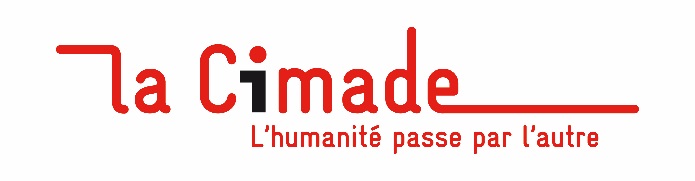 MALLETTE PEDAGOGIQUE A DESTINATION DES PUBLICS DE 14-18 ANS DANS ET HORS CADRE SCOLAIREEléments disponibles sur le site internet de La Cimade et sur Cimadocsen version MSWord ou OpenOffice pour personnalisation/usage selon vos besoins et impression facile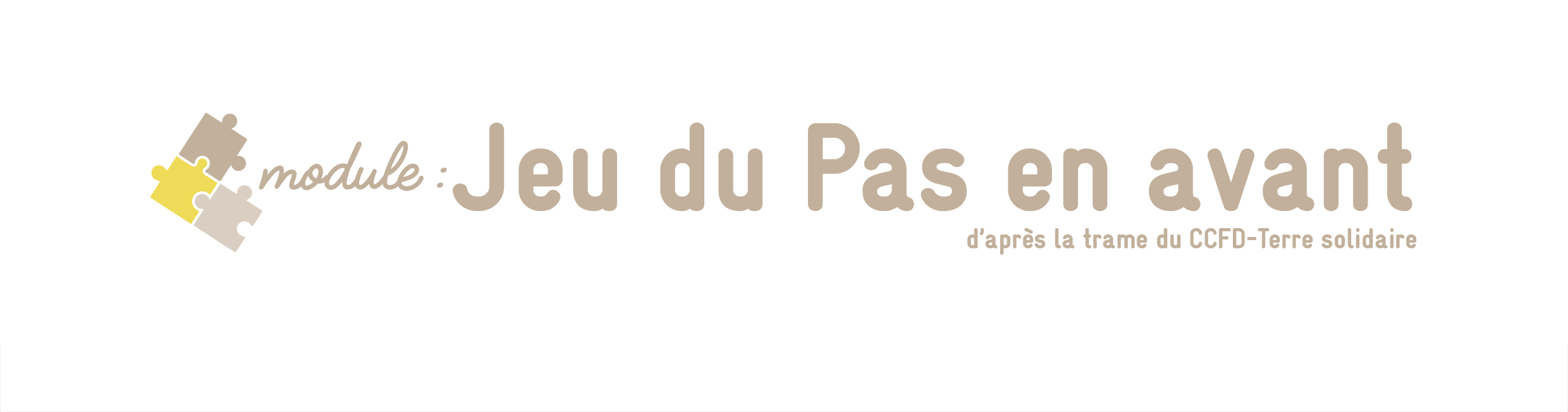 Cartes ProfilA compléter, découper… et puis à sélectionner et distribuer avant chaque animationNote d’animation 1 : Prévoir autant de cartes Profil que de participants. Attention : parmi les cartes Profil, il faut toujours plus de personnages « exclus » que de personnages « favorisés ». Note d’animation 2 : Il peut être intéressant d’attribuer chaque personnage à deux joueurs différents pour donner à voir que chaque interprétation est singulière.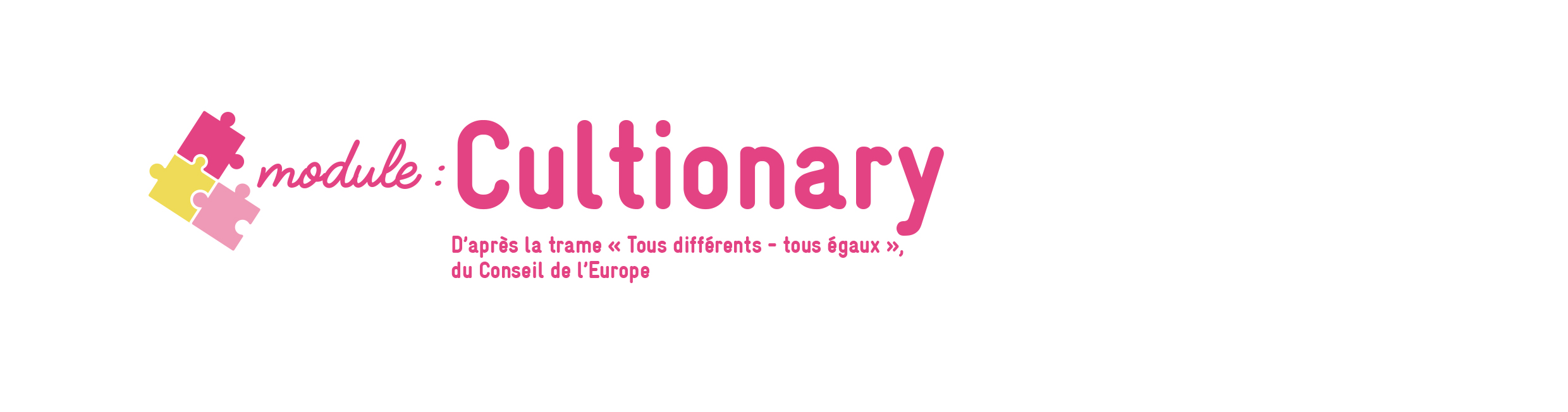 Suggestions de mots à dessinerA compléter, adapter, découper… et puis choisir avant chaque animationNote d’animation : Les règles du jeu et le choix des mots à dessiner doivent être fonction du contexte culturel et national du groupe. Les mots de la liste ci-dessous ne sont que des suggestions ; à vous de les adapter à vos besoins spécifiques.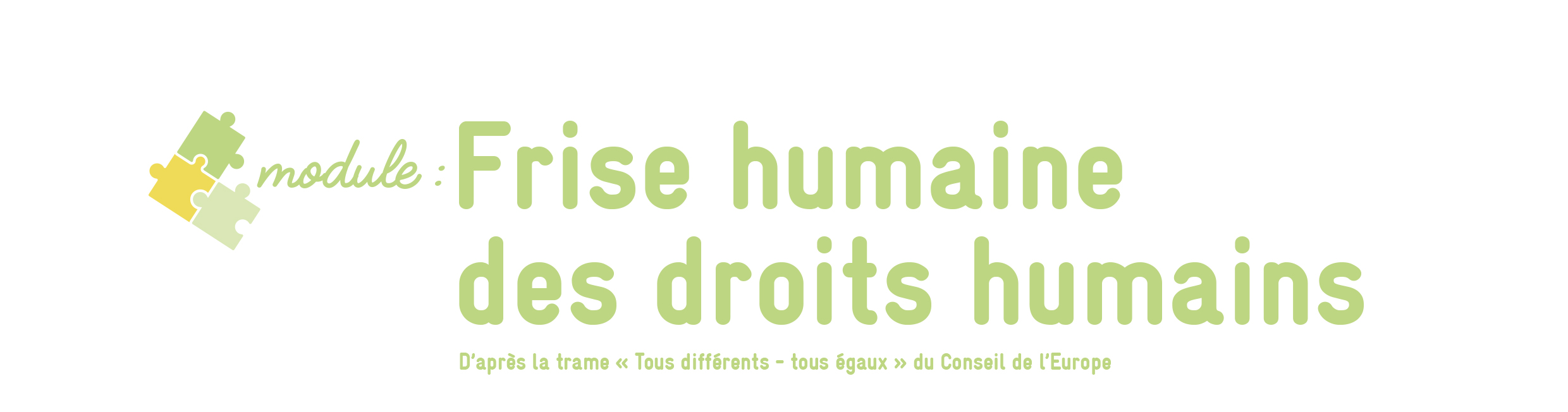 Mini panneaux droits humains A découper et à afficherFiches personnelles A découper et distribuer aux participants (1 fiche par personne)Hello,Je m’appelle Harvey Milk. Je suis né en 1930 aux Etats-Unis. Je suis le premier homme politique américain ouvertement homosexuel à être élu dans une grande ville des Etats-Unis, San Francisco. J’ai subi beaucoup de discriminations, surtout en tant que soldat dans la Marine. J’ai milité toute ma vie pour les droits des homosexuels aux Etats-Unis. J’ai été assassiné le 27 novembre 1978. Mon meurtrier a été condamné à sept ans et huit mois de prison pour homicide involontaire. L’annonce du verdict créa des émeutes réprimées par la police. Depuis, je suis devenu une figure de la lutte contre les discriminations envers les homosexuels.Mais le combat pour les droits des homosexuels n'est pas fini. En France, la législation a mis longtemps à reconnaître ces droits. En 2013 a été voté la loi sur le mariage pour tous, donnant accès aux couples homosexuels à ce droit fondamental inscrit dans la Déclaration Universelle des Droits de  l'Homme (article 16).Bonjour,Je m’appelle Christiane Taubira. Je suis née en 1952 en Guyane. Je suis une femme politique française. J’ai d’abord été une militante indépendantiste puis députée en Guyane. En tant que ministre de la Justice, dans le gouvernement de François Hollande, j’ai défendu au Parlement le projet de loi ouvrant  le mariage aux couples de personnes de même sexe, qui est voté à l’Assemblée nationale en 2013. J’ai dû faire face à de nombreuses insultes racistes et sexistes pendant mon mandat.En France, la loi pour le mariage pour tous de 2013 arrive tard par rapport à d'autres pays. Le premier pays à ouvrir le mariage aux couples de même sexe sont les Pays-Bas en 2001. Des pays comme le Canada, l’Afrique du Sud, l’Islande, l’Argentine ou la Nouvelle-Zélande ont ouvert le droit au mariage pour tous avant la France. Pourtant, le droit de se marier constitue un droit fondamental inscrit dans la Déclaration Universelle des Droits de l'Homme (article 16).God dag,Je m'appelle Fridtjof Nansen. Je suis né en 1861 en Norvège. J'ai été un grand scientifique en zoologie, un explorateur des contrées du Groenland (que je fus le premier à traverser) et un sportif émérite. Mais je suis surtout connu pour avoir créé le premier passeport international pour les réfugiés de la Première Guerre mondiale en tant que premier administrateur du Haut-Commissariat pour les Réfugiés en 1921. Cela a bénéficié à des centaines de milliers de réfugiés de la guerre et a mis en place les principaux concepts qui régissent encore aujourd'hui le droit d’asile. J’ai reçu le Prix Nobel de la Paix en 1922. Je suis mort en 1930. Les êtres humains ont toujours bougé. Mais les règles, droits et obligations se rattachant aux réfugiés ne sont apparus qu’à la fin de la Première Guerre mondiale, lorsque des centaines de milliers de personnes se sont retrouvées hors de leur pays, ou même sans pays. Demander l'asile, c'est chercher refuge, c'est demander à être protégé contre un danger.Bonjour,Je suis La Cimade. Je suis une association non gouvernementale française à but non-lucratif créée en 1939. Pendant la Seconde Guerre mondiale, je me suis engagée auprès des personnes enfermées dans les centres d'internement. Puis, je me suis spécialisée dans l’accueil des réfugiés, notamment latino-américains, et des travailleurs nord-africains. Depuis les années 1980, j'accompagne les personnes étrangères dans leurs démarches pour obtenir des papiers et les personnes enfermées en centre de rétention administrative (CRA), lieux de privation des libertés. J'organise des actions de sensibilisation pour mieux comprendre les migrations et réfléchir ensemble à la construction d'un monde plus juste.En France, de nombreuses associations travaillent à favoriser l'accueil et l'intégration des personnes étrangères. Quant au droit d'asile, c’est un droit fondamental garanti par la Convention de Genève et la Déclaration Universelle des Droits de l'Homme (article 14). Devant la persécution, toute personne a le droit de quitter son pays et de demander la protection d'un autre pays.Bonjour,Je m'appelle Jules Ferry. Je suis un homme politique français né en 1832. A mon époque, j'ai défendu la républicanisation de la société civile à travers un nouveau cadre légal. J'ai notamment travaillé sur des réformes de l'éducation nationale en 1879-1880 : laïcité, gratuité, caractère obligatoire de l'enseignement primaire, extension de l'enseignement secondaire public aux jeunes filles. Je suis connu pour mon combat contre l'obscurantisme religieux et pour mes actions en faveur d'un idéal républicain de justice sociale, liberté de conscience et laïcité. Pour moi, le citoyen ne peut s'épanouir dans la société que s'il bénéficie d'un accès démocratique au savoir et à la culture. Je meurs en 1893 et reçois des funérailles nationales.L'éducation est aussi vieille que l'écriture elle-même. Mais l'accès à une éducation libre, gratuite, laïque et ouverte à tous et à toutes a pris du temps. L'accès à l'éducation est un droit fondamental inscrit dans la Déclaration Universelle des Droits de l'Homme. Mais ce droit est réparti dans le monde de façon très inégalitaire.Bonjour,Je m'appelle Charlemagne. Je suis né en 742. Je suis connu pour être le fondateur de l'école, notamment dans des chansons populaires. Je suis le premier empereur franc, couronné en 800. Pendant mon règne, j'ai restauré l'Empire d'Occident sur un territoire immense allant de l'Atlantique à la Baltique et des Pyrénées au Danube. J'ai misé sur la culture et le savoir et j’ai ordonné à l'Eglise de créer des écoles gratuites et libres destinées à former les élites religieuses et administratives, alors que je n'ai moi-même jamais su écrire. Je suis mort en 814.Pendant très longtemps, l'éducation a été religieuse. Ce n'est qu'à la séparation de l'Eglise et de l'Etat qu'une éducation vraiment laïque a vu le jour et est devenu prédominante en France.Saluton (en esperanto),Je suis l'Unicef (Fond des Nations-Unies pour l'Enfance), créé en 1946. En tant qu'organisme des Nations-Unies, je suis mandaté pour intervenir dans le monde entier auprès des décideurs et des partenaires locaux pour un monde plus juste pour les enfants et pour défendre leurs droits. Je pense que l'humanité ne peut progresser qu'en veillant au développement des enfants et en leur prodiguant les soins nécessaires. Entre autres actions, je défends l'éducation des filles, la vaccination et l'accès à une alimentation saine, la protection de tous ou encore la lutte contre le Sida. Pour ce faire, je fais appliquer la Convention internationale des droits de l'enfant.Pour la première fois dans l'histoire, la Convention Internationale des droits de l'enfant reconnaît les mineurs comme des êtres à part entière, porteurs de droits sociaux, économiques, civils, culturels et politiques, obligatoires et non négociables. Avec 195 Etats, c'est le traité relatif aux droits humains le plus largement ratifié de l'histoire ! Mais il n'est clairement pas respecté partout...Dzien dobry,Je m'appelle Janusz Korczak. Je suis né en 1878 en Pologne. Je suis un médecin, écrivain et pédagogue polonais, considéré comme le précurseur de la mise en pratique des droits positifs des enfants (droit d'expression, de participation, d'association...) officiellement établis par la Convention Internationale des Droits de l'Enfant. J'ai ouvert un orphelinat pour les enfants juifs en 1912 auquel j'ai consacré le reste de ma vie et que j'ai organisé en une société d'enfants fondée sur la confiance, l'autonomie, le respect de la différence et des droits de chacun. En 1940, l'orphelinat est transféré au ghetto de Varsovie et je refuse d'abandonner les enfants en 1942 lorsqu'ils sont emmenés dans un camp d'extermination. J'y trouve la mort.Le mot « enfant » vient du latin « infans » qui signifie « celui qui ne parle pas ». Ainsi, l'enfant n’a longtemps pas été reconnu comme un être humain à part entière avec l’ensemble de ses droits. Aujourd'hui, la Convention protège ces droits mais de nombreux enfants sont encore victimes de travail forcé, de prostitution ou de violence.Hello,Je suis Amnesty International. Je suis une organisation non-gouvernementale créée en 1961 par un avocat britannique, Peter Benenson, qui s’était indigné de l’incarcération de deux étudiants portugais pour avoir porté un simple toast à la liberté. Il a alors lancé l’action « Appeal for Amnisty, 1961 » (Appel à l’amnistie), relayé partout dans le monde. Depuis, je défends le respect des droits de l’homme. Je milite notamment pour la libération des prisonniers d’opinion, le droit à la liberté d’expression ou encore l’abolition de la peine de mort et de la torture. J’ai des sections dans plus de 80 pays et j’ai participé à la libération de dizaines de milliers de prisonniers.Dénoncer les exactions des Etats et des gouvernements est important. Des associations comme Amnesty International permettent de faire pression, de créer un réseau international d’acteurs militants et de faire évoluer les réflexions sur ces thèmes et donc, de fait, les lois. Ainsi, depuis 2003, existe une Journée mondiale contre la peine de mort. C’est le 10 octobre.Bonjour,Je suis Robert Badinter. Je suis né le 30 mars 1928 à Paris. Je suis un avocat, universitaire, essayiste et homme politique français. Président du Conseil constitutionnel de 1986 à 1995, je suis surtout connu pour mon combat contre la peine de mort, dont j’obtiens l'abolition à l’Assemblée nationale en tant que ministre de la Justice. Je suis également militant en faveur de la réinsertion des détenus, pour la suppression de la disposition légale pénalisant les relations homosexuelles avec un mineur pour des âges où les relations hétérosexuelles étaient légales, et aussi pour ma participation à la rédaction d'évolutions du Code pénal. Aujourd’hui, plus des deux tiers des pays dans le monde ont aboli la peine de mort, en droit ou en pratique. Mais elle est toujours pratiquée dans 58 Etats et territoires, les plus connus étant les Etats-Unis et la Chine. Certains pays condamnent à mort des mineurs ou des personnes homosexuelles ou handicapées. Parfois, les condamnés passent d’abord des années en prison, sans connaître la date de leur exécution et sans la possibilité de voir leur famille.Bonjour,Je m’appelle Olympe de Gouges. Je suis née en 1748. J’étais une femme de lettres et femme politique, engagée dans la Révolution Française. Je suis également considérée comme une pionnière du féminisme français. En effet, considérant que les femmes n’étaient pas prises en compte dans La Déclaration des droits de l’homme et du citoyen, j’ai écrit une déclaration alternative, la Déclaration des droits de la femme et de la citoyenne en 1791, où je prône  l’émancipation féminine. Je considère que la femme détient des droits naturels identiques à ceux de l’homme et doit pouvoir participer en tant que citoyenne à la vie politique et au suffrage universel. Je suis également pour l’abolition de l’esclavage. Je suis guillotinée en 1793. La cause des femmes est débattue depuis très longtemps. Le premier combat des femmes a été l’accès aux droits civils et politiques au même titre que les hommes. La deuxième phase du féminisme dans les années 1960 a cherché à défendre les droits à la contraception et à l’avortement ou encore à lutter contre la domination masculine. A partir des années 1990, une troisième vague de féminisme a donné la parole aux militantes féministes issues de groupes minoritaires.Bonjour,Je m’appelle Simone Veil. Je suis née en 1927 en France. Je suis une femme politique française. Je suis rescapée de la Shoah (extermination des juifs pendant la Seconde Guerre mondiale). J’ai été nommée ministre de la santé en 1974. Je suis connue pour avoir donné mon nom à la « loi Veil », promulguée le 17 janvier 1975, qui dépénalise le recours par une femme à l’interruption volontaire de grossesse (IVG), plus communément appelé avortement. Les femmes peuvent désormais seules décider ou non de poursuivre une grossesse sans que cela soit un crime. J’ai également été la première femme à présider le Parlement européen et j’ai été élue à l’Académie française en 2008.Le droit à l’avortement n’est pas encore un droit universel. En Europe, cinq pays limitent ou interdisent l’avortement : la Pologne, Chypre, Andorre, l’Irlande et Malte. Le délai durant lequel une femme enceinte peut avoir recours à un avortement est également différent selon les pays.Bonjour, Je suis Coexister, association française de jeunesse créée en 2009 à la suite d’une manifestation pacifique pour la paix à Gaza, rassemblant des personnes de confessions juives, chrétiennes et musulmanes. A cette occasion, un appel pour un don du sang pour la paix et non la guerre a été lancé et plus de 300 personnes de différentes confessions y ont répondu. J’ai pour but de promouvoir le vivre-ensemble par l’intermédiaire de la diversité religieuse et confessionnelle. Ma devise est « Diversité de convictions, Unité dans l’action ». Je cherche à mettre en avant le pluralisme au sein de la société, comme un atout pour le vivre ensemble. Suite aux attentats de 2015, je travaille à la promotion de la laïcité et au respect de toutes les identités.Le concept de laïcité n’est pas seulement l’idée que les gens ne pourraient pas porter de signes religieux dans les lieux publics tels que l’école. Il garantit la liberté de croire ou de ne pas croire, de changer de religion ou de ne plus en avoir et de l’exprimer chez soi ou dans l’espace public dans la limite du respect de l’ordre public. Il affirme également la séparation de l’Eglise et de l’Etat (l’Eglise ne pouvant pas intervenir dans la politique) et l’égalité de tous et de toutes devant la loi.Bonjour,Je m’appelle Condorcet. Je suis né en 1743. Je suis un mathématicien et philosophe français, ami de Voltaire et d’Alembert. Je viens d’un milieu religieux mais j’ai rejeté mon éducation jésuite. J’ai beaucoup travaillé sur l’école et la laïcité. Selon moi, l’instruction du peuple et la suprématie de la raison mettront un terme au malheur public. Mon rapport sur l’organisation de l’instruction publique a influencé la loi de Jules Ferry de 1882 qui rend l’enseignement primaire gratuit, obligatoire et laïc. Je suis mort en 1794.Le but de la loi Ferry a été de distinguer les croyances et les connaissances. Les croyances sont personnelles, libres et variables alors que les connaissances sont communes et indispensables à tous et toutes. L’école est le lieu d’apprentissage des connaissances et doit être donc séparé des croyances. La laïcité est un droit fondamental en France.Bonjour,Je m’appelle Ambroise Croizat. Je suis né en 1901 en France. Je m’engage en politique dès 17 ans et je fais partie du Parti communiste Français dès sa fondation. Je suis surtout connu en lien avec les grandes lois relatives à la sécurité sociale, dont je suis l’un des fondateurs. En tant que ministre du Travail et de la Sécurité sociale, j’ai travaillé sur le régime des fonctionnaires, sur les conventions collectives ou encore sur la prévention et la réparation des accidents du travail. Dans mon dernier discours à l’Assemblée nationale en 1950, j’ai dit : « Jamais nous ne tolérerons que soit renié un seul des avantages de la sécurité sociale. Nous défendrons à en mourir, et avec la dernière énergie, cette loi humaine et de progrès ». Le droit à la sécurité sociale est un droit fondamental qui permet à tous et à toutes, quels que soient ses revenus, d’avoir accès à des soins de santé acceptables et d’une qualité suffisante. 70 ans après sa création, la sécurité sociale joue un rôle très important dans notre quotidien : elle accompagne les familles, permet à chacun de se soigner, garantit les retraites et un revenu de base, et apporte des aides à des moments clés de la vie.Bonjour,Je suis l’OMS, l’Organisation Mondiale de la Santé, créée en 1948 au sein de l’ONU. J’ai pour but d’amener tous les peuples du monde au niveau de santé le plus élevé possible. Pour moi, la santé n’est pas juste une absence de maladie ou d’infirmité mais un état de complet bien-être physique, mental et social, qui est étroitement lié à l’accès aux autres droits de l’homme. Ainsi, je veille à ce que les libertés soient respectées, telle celle de gérer son corps et son intégrité, et j’invite à développer dans le monde un système de santé, comme en France avec la sécurité sociale. Ces droits sont difficiles à mettre en œuvre quand, chaque année, 100 millions de personnes dans le monde passent sous le seuil de pauvreté en raison de leurs dépenses de santé. Or, plus on est pauvre, plus on a tendance à supporter une part élevée des problèmes de santé. L’OMS promeut une couverture sanitaire universelle afin que chacun ait droit à la santé, mais la situation est inégalitaire dans le monde. Hallo,Je m’appelle Miriam Makeba. Je suis née en 1932 en Afrique du Sud. Bonne d’enfants puis laveuse de taxi, élevant seule ma fille, je deviens presque par hasard chanteuse avec les Cuban Brotchers en 1952. Je me sers de mon nouveau métier pour dénoncer le régime d’apartheid présent en Afrique du Sud. En 1959, je suis contrainte à l’exil pendant 31 ans en raison de mon militantisme anti-apartheid. Je ne pourrai revenir en Afrique du Sud qu’à la libération de Nelson Mandela. J’ai été nommée citoyenne d’honneur française en 1990. Je suis décédée en 2008. L’apartheid était une politique raciste appliquée en Afrique du Sud et qui visait à séparer systématiquement les personnes noires des personnes blanches. En afrikaans (la langue parlée dans le pays), le mot signifie « séparation ». Ainsi, les Noirs étaient « interdits de circulation » sans une sorte de passeport, les mariages mixtes étaient interdits, de même que la fréquentation des mêmes lieux publics.Hallo,Je m’appelle Nelson Mandela Madiba. Je suis né en 1918. En tant qu’avocat, j’ai participé à la lutte contre les lois de l’apartheid. Je suis arrêté par la police et condamné à la prison et aux travaux forcés à perpétuité. Dès lors, je deviens un symbole de la lutte pour l’égalité raciale et bénéficie d’un soutien international croissant. Grâce à cette mobilisation, je suis relâché après vingt-sept années d’emprisonnement dans des conditions très dures. Je travaille alors à la réconciliation et la négociation avec le gouvernement de l’apartheid. Pour cela, je reçois le Prix Nobel de la Paix. En 1994, je deviens le premier président noir d’Afrique du Sud. J’ai mené une politique de réconciliation entre Noirs et Blancs et j’ai lutté contre les inégalités économiques en Afrique du Sud. Je suis décédé en 2013.L’apartheid était un régime ségrégationniste dénoncé internationalement. La lutte contre l’apartheid a rassemblé des personnes de tous horizons et a influencé l’adoption de lois internationales par l’ONU contre l’apartheid et toutes formes de discriminations raciales. Bonjour,Je suis l’association « Les Enfants de Don Quichotte ». J’ai été créée en 2006 à Paris. Mon objectif est d’améliorer le bien-être social et humain des plus défavorisés. A cette fin, je défends et soutiens les actions qui luttent contre tout ce qui pourrait affecter ou compromettre ce bien-être. L’un de mes objectifs principaux est de sensibiliser sur les conditions de vie des personnes sans-domicile fixe. A ce titre, j’ai souvent occupé avec des tentes des espaces publics de grandes villes. Je dénonce ainsi le non-respect du droit au logement et j’interpelle les pouvoirs publics. Entre autres, mes buts sont d’ouvrir des structures d’hébergement pour tous, d’humaniser les conditions d’accueil ou encore de développer des formes alternatives d’habitat.Le droit au logement est un droit universel établi par la Déclaration universelle des droits de l’Homme (article 25). Pourtant, de nombreuses personnes vivent dans la rue en France. En 2017, la Fondation Abbé Pierre estime qu’il y a 4 millions de personnes mal logées, sans-abri ou sans logement personnel. Ce chiffre a doublé en 10 ans. Bonjour,Je m’appelle Henri Grouès, plus connu sous le nom de l’abbé Pierre. Je suis né en 1912. Adolescent, je m’engage dans le scoutisme. Je deviens moine à 19 ans. Je m’engage dans la Résistance en 1942 devant l’horreur de la persécution des juifs et des patriotes. En 1949, je fonde la communauté Emmaüs. En faisant des maraudes (c'est-à-dire en allant à la rencontre des gens de la rue), j’ai découvert la situation catastrophique des mal-logés. Je deviens une figure internationalement connue de la lutte contre la misère et m’engage pendant 50 ans dans de nombreuses organisations de défense des droits. J’aspire à être le frère des pauvres et un provocateur de paix. Je participe en 1990 à la création de l’association Droit au logement qui réquisitionne des immeubles inoccupés pour reloger des personnes sans-logis. Je suis mort en 2007.De nombreuses associations travaillent sur le droit au logement ou en lien avec des personnes victimes du non-respect de ce droit, telles que les personnes à la rue ou vivant dans des logements insalubres. Questions des binômesA découper et à donner à chaque binôme en fonction de « son » droit humainVOUS ETES un médecin roumain et vous venez en France pour tenter d’exercer votre métierVOUS ETES un médecin en centre-villeVOUS ETES un footballeur africain évoluant au Stade rennaisVOUS ETES le fils de l’ambassadeur de Hongrie résidant en FranceVOUS ETES la fille d'un fonctionnaire de l’ambassade des Etats-Unis à ParisVOUS ETES une mannequin africaine qui vit à LondresVOUS ETES un jeune Rom roumain qui n'a jamais était scolarisé dans le primaire et dont les parents font les marchésVOUS ETES un garçon de 17 ans vivant dans un quartier défavorisé de la villeVOUS ETES un jeune SDF de 17 ans accro à la drogue dureVOUS ETES une personne résidant en hébergement d'urgenceVOUS ETES une personne albanaise séropositiveVOUS ETES un réfugié afghan de 24 ans en FranceVOUS ETES un mineur géorgien sans ses parentsVOUS ETES un jeune chinois de 16 ans dont les parents sont sans papiersVOUS AVEZ 16 ans et vos parents sont morts suite à une guerre civile dans votre pays d’origine. Vous arrivez en France pour votre sécurité.VOUS ETES un parent étranger sans titre de séjour recevant l'allocation d'aide sociale à l'enfance (250 euros)VOUS ETES un parent étranger à qui l'on a refusé le renouvellement de son titre de séjourVOUS ETES la fille du directeur d'une agence bancaire. Vous étudiez les maths à l’Université.VOUS ETES une jeune française banquière en surpoids importantVOUS ETES le fils de parents immigrés chinois qui gèrent une affaire prospère de restauration rapideVOUS ETES une étudiante chinoise dont les parents sont en situation irrégulièreVOUS ETES un étudiant burkinabè finissant sa thèse en économieVOUS ETES un étudiant français en licence travaillant dans un fast foodVOUS ETES le fils de 18 ans de deux instituteursVOUS ETES une mère célibataire de 3 enfants qui travailleVOUS ETES une mère célibataire française sans emploiVOUS ETES une caissière de supermarché de nationalité camerounaiseVOUS ETES une femme de ménage italienne célibataire avec 2 enfants vivant à ParisVOUS ETES un père de famille franco-espagnol salarié d'une entreprise informatiqueVOUS ETES un Malien en situation irrégulière en FranceVOUS ETES un Kosovar en cours de demande de titre de séjour qui ne maitrise pas bien le françaisVOUS ETES un Algérien sans titre de séjour gravement maladeVOUS ETES un Russe en France depuis 10 ans avec une carte de résident (10 ans) VOUS ETES un migrant sans papier de République Démocratique du Congo travaillant sur un chantier d'autorouteVOUS ETES un ingénieur allemand en FranceVOUS ETES un Arménien en situation régulière en CDD désirant faire venir sa famille en FranceVOUS ETES une prostituée nigériane en FranceVOUS ETES le fils d'un fermier burkinabé arrivé en France avec un visa court séjourVOUS ETES une Afghane arrivée en France depuis 1 moisVOUS ETES un Tunisien marié à une Française demandant un titre de séjourVOUS ETES une femme étrangère qui a fui son conjoint français violentVOUS ETES un demandeur d'asile en cours de procédure touchant une aide de 11€ par jourVOUS ETES un homosexuel iranien arrivé en France depuis 1 an en cours de procédure d'asileVOUS ETES un jeune réfugié syrien ayant eu un diplôme d'ingénieur en SyrieVOUS ETES un Ukrainien à qui l'on a refusé sa demande d'asileVOUS ETES une personne étrangère ayant une obligation de quitter le territoireVOUS ETES une jeune fille handicapée de 18 ansVOUS ETES une jeune femme enceinte de 16 ansVOUS ETES un chômeur de 40 ans qui n’a pas travaillé depuis 3 ansVOUS ETES une française touchant le RSA (420 euros)VOUS ETES un ancien détenu français libéré depuis 1 semaineVOUS ETES une ouvrière française à la retraiteVOUS ETES un retraité français vivant avec l'allocation de solidarité aux personnes âgées (ASPA) (800 euros)VOUS ETES une retraitée française de l'éducation nationaleVOUS ETES un cadre français dans une grande entrepriseVOUS ETES un chef d'une entreprise français de 50 salariésVOUS ETES un magasinier français payé au SMIC dont la femme est salariée au SMIC égalementVOUS ETES une secrétaire française en CDDVOUS ETES une exploitante agricole indépendante d’une cinquantaine d’annéesVOUS ETES une jeune fille musulmane, au lycée publicVOUS ETES une enseignante de Français dans un collège publicVOUS ETES une lesbienne de 25 ansVOUS ETES une jeune militante luttant pour le droit des étrangersVOUS ETESVOUS ETESVOUS ETESRacismeDifférenceÉducationDiscriminationAntisémitismeRéfugié.eChrétien.neEuropéen.nesans drapeaux ni symboles monétairesFrançais.esans drapeaux ni symboles monétairesPaysan.nePauvretéMusulman.eHomosexuel.leÉgalitéSéropositif(ve)Rom (Tsigane ou Voyageur)Japonais.esans drapeaux ni symboles monétairesRussesans drapeaux ni symboles monétairesMalien.nesans drapeaux ni symboles monétairesAmi.eMédiasTouristeÉtranger.eSolidaritéAveugleArabeChinois.esans drapeaux ni symboles monétairesRichePauvreDroits des femmesLaïcitéDroit à la scolaritéDroit des personnes homosexuellesDroit des enfantsAbolition de la peine de mortAbolition de l’apartheidDroit au logementDroit d'asileDroit à la santéDroit des personnes homosexuelles : Savez-vous quand l'homosexualité a été retirée de la liste des maladies mentales par l'Organisation Mondiale de la Santé (OMS) ?Droit d'asile : De quand date la Convention de Genève relative au statut des réfugiés ?Droit à la scolarité : Auparavant, les filles et les garçons étaient séparés à l'école. Savez-vous quand la mixité des classes dans l'enseignement public a été rendue obligatoire ?Droit au logement : Quand a été instauré en France le droit au logement opposable (DALO) qui permet aux personnes sans-abris de faire valoir leur droit au logement juridiquement ?Abolition de la peine de mort : Quelle est l’année où la peine de mort a été abolie en France ?Droits des femmes : Quand les femmes ont-elles obtenu le droit de vote en France ?Laïcité : Quand le principe de laïcité a-t-il été instauré en France ? Droit à la santé : Quand a été créé le premier régime général de la sécurité sociale en France ?Abolition de l’apartheid : Quand l’apartheid a-t-il été aboli en Afrique du Sud ?Droit des enfants : Savez-vous quand la Convention Internationale des Droits de l'Enfant a été signée ?